✎ Matching Exercise★ Match the first part of the sentence on the left with the correct ending on the right.If I knew his phone number... ___                                       A. if I were bald.If he were Won-bin... ___                                                    B. if you missed this chance.It wouldn’t bark at me... ___                                                C. I would watch a movie.I would buy a wig... ___                                                       D. if the dog remembered me.I would buy a new car... ___                                                E. I would call him up.If you were in her shoes... ___                                             F. if I came to work late again.You would regret it... ___                                                     G. I would move to China.If I spoke Chinese... ___                                                      H. He would be more popular.If I had time... ___                                                                 I. You wouldn’t say like that.The boss would fire me... ___                                              J. if I had enough money.✎ Sentence CompletionComplete the following sentences using your own words.If I had a time machine, I’d _ _  _ _ _ _ _ _ _ _ _ _ _ _ _ _ _ _ _ _ _ _ _ _ _ _ _ _ _ _ _ _ I would move to a bigger apartment if  _ _ _ _ _ _ _ _ _ _ _ _ _ _ _ _ _ _ _ _ _ _ _ _ _ _ If I won the lottery, I’d _ _ _ _ _ _ _ _ _ _ _ _ _ _ _ _ _ _ _ _ _ _ _ _ _ _ _ _ _ _ _ _ _ _ _I would hire Bill Gates as an engineer if _ _ _ _ _ _ _ _ _ _ _ _ _ _ _ _ _ _ _ _ _ _ _ _ _ _I would fly in the sky if _ _ _ _ _ _ _ _ _ _ _ _ _ _ _ _ _ _ _ _ _ _ _ _ _ _ _ _ _ _ _ _ _ _ _ If I were the president, I’d _ _ _ _ _ _ _ _ _ _ _ _ _ _ _ _ _ _ _ _ _ _ _ _ _ _ _ _ _ _ _ _ _ If I discovered a new land, I’d _ _ _ _ _ _ _ _ _ _ _ _ _ _ _ _ _ _ _ _ _ _ _ _ _ _ _ _ _ _ _  If I met a genie, I’d _ _ _ _ _ _ _ _ _ _ _ _ _ _ _ _ _ _ _ _ _ _ _ _ _ _ _ _ _ _ _ _ _ _ _ _ _Flash cards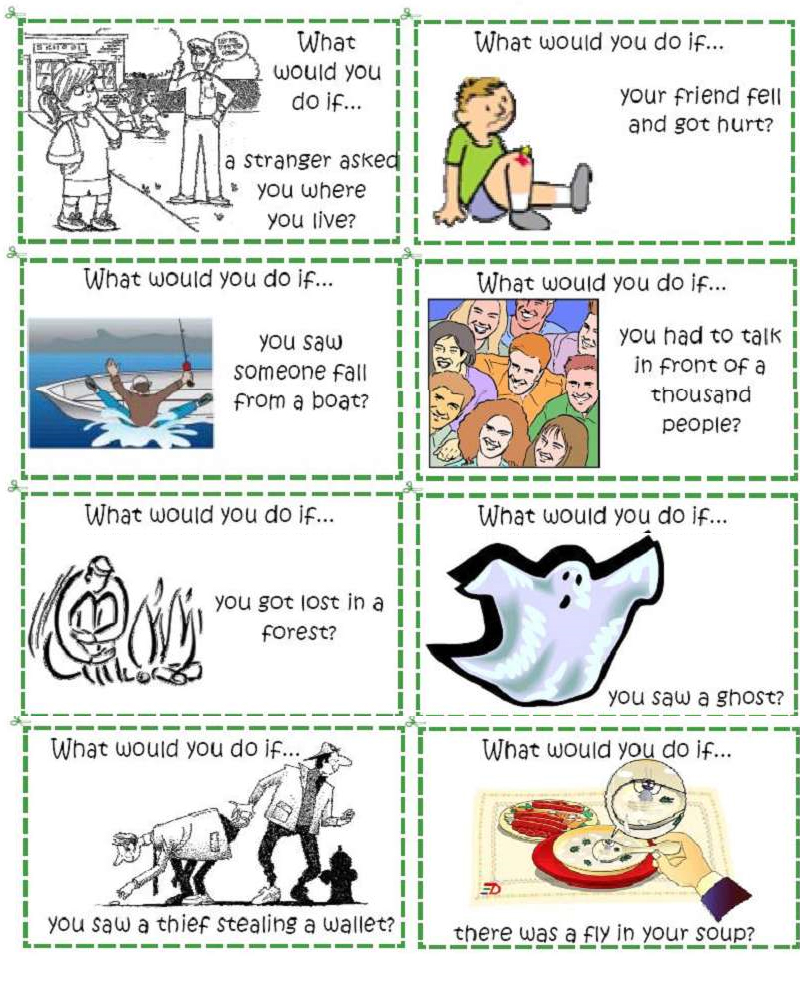 Grammar Lesson PlanGrammar Lesson PlanGrammar Lesson PlanGrammar Lesson PlanTitle: IF -- 2ND CONDITIONALTitle: IF -- 2ND CONDITIONALTitle: IF -- 2ND CONDITIONALTitle: IF -- 2ND CONDITIONALINSTRUCTORLEVEL / AGESTUDENTSLENGTHEsther ParkIntermediate/ Adult740 minutesMaterials:Laptop connected to projectorMusic video and the lyrics Exercise worksheets for each otherFlash cards  (8 pieces)White board, markers and pencil or penMaterials:Laptop connected to projectorMusic video and the lyrics Exercise worksheets for each otherFlash cards  (8 pieces)White board, markers and pencil or penMaterials:Laptop connected to projectorMusic video and the lyrics Exercise worksheets for each otherFlash cards  (8 pieces)White board, markers and pencil or penMaterials:Laptop connected to projectorMusic video and the lyrics Exercise worksheets for each otherFlash cards  (8 pieces)White board, markers and pencil or penAims:Ss will be able to know the form of the second conditional by worksheet and flash cards on which some specific situations are writtenSs will be able to listen to the second conditional songs.Ss will be able to practice speaking by sharing their opinion by playing flash cards.  Ss will be able to imagine what they would do in some unreal situations by using the 2nd conditional.Aims:Ss will be able to know the form of the second conditional by worksheet and flash cards on which some specific situations are writtenSs will be able to listen to the second conditional songs.Ss will be able to practice speaking by sharing their opinion by playing flash cards.  Ss will be able to imagine what they would do in some unreal situations by using the 2nd conditional.Aims:Ss will be able to know the form of the second conditional by worksheet and flash cards on which some specific situations are writtenSs will be able to listen to the second conditional songs.Ss will be able to practice speaking by sharing their opinion by playing flash cards.  Ss will be able to imagine what they would do in some unreal situations by using the 2nd conditional.Aims:Ss will be able to know the form of the second conditional by worksheet and flash cards on which some specific situations are writtenSs will be able to listen to the second conditional songs.Ss will be able to practice speaking by sharing their opinion by playing flash cards.  Ss will be able to imagine what they would do in some unreal situations by using the 2nd conditional.Language Skills:Listening:    Ss will listen to the song, the teacher’s instructions, doing activities and  their own opinions Speaking:	Ss will talk to each other when answering questions and sharing their own opinionsReading:	Ss will read the worksheets , the lyrics of the song and sentences in the substitution tableWriting:	Ss will write answering questions on worksheets Language Skills:Listening:    Ss will listen to the song, the teacher’s instructions, doing activities and  their own opinions Speaking:	Ss will talk to each other when answering questions and sharing their own opinionsReading:	Ss will read the worksheets , the lyrics of the song and sentences in the substitution tableWriting:	Ss will write answering questions on worksheets Language Skills:Listening:    Ss will listen to the song, the teacher’s instructions, doing activities and  their own opinions Speaking:	Ss will talk to each other when answering questions and sharing their own opinionsReading:	Ss will read the worksheets , the lyrics of the song and sentences in the substitution tableWriting:	Ss will write answering questions on worksheets Language Skills:Listening:    Ss will listen to the song, the teacher’s instructions, doing activities and  their own opinions Speaking:	Ss will talk to each other when answering questions and sharing their own opinionsReading:	Ss will read the worksheets , the lyrics of the song and sentences in the substitution tableWriting:	Ss will write answering questions on worksheets Language Systems:Grammar:    Learning ‘what  the 2nd conditional is’ and ‘how to use it’Functions:	 Proper use of the conditional in sentencesDiscourse:   The real meanings of sentences with other students using the 2nd conditionalLanguage Systems:Grammar:    Learning ‘what  the 2nd conditional is’ and ‘how to use it’Functions:	 Proper use of the conditional in sentencesDiscourse:   The real meanings of sentences with other students using the 2nd conditionalLanguage Systems:Grammar:    Learning ‘what  the 2nd conditional is’ and ‘how to use it’Functions:	 Proper use of the conditional in sentencesDiscourse:   The real meanings of sentences with other students using the 2nd conditionalLanguage Systems:Grammar:    Learning ‘what  the 2nd conditional is’ and ‘how to use it’Functions:	 Proper use of the conditional in sentencesDiscourse:   The real meanings of sentences with other students using the 2nd conditionalAssumptions:Most of Ss already know the form of the 2nd conditionalSome of Ss already know the song.Ss know how to make a sentence by using a conjunction ‘if’Assumptions:Most of Ss already know the form of the 2nd conditionalSome of Ss already know the song.Ss know how to make a sentence by using a conjunction ‘if’Assumptions:Most of Ss already know the form of the 2nd conditionalSome of Ss already know the song.Ss know how to make a sentence by using a conjunction ‘if’Assumptions:Most of Ss already know the form of the 2nd conditionalSome of Ss already know the song.Ss know how to make a sentence by using a conjunction ‘if’Anticipated Errors and Solutions:Ss may not know what to do while they are watching the music video.→ Monitoring discreetly, if I feel something wrong with a group, I’ll remind them that they notice those lyrics that they’ve listened from the song.The computer or projector (internet) may malfunction.→ Play the song from the smart phone. Some of Ss need more time to perform a worksheet→ Be flexible with the time. Give Ss more time to finish their performing•   The activities may run over time→Tell the Ss to do it as homework and share them during the next lessonAnticipated Errors and Solutions:Ss may not know what to do while they are watching the music video.→ Monitoring discreetly, if I feel something wrong with a group, I’ll remind them that they notice those lyrics that they’ve listened from the song.The computer or projector (internet) may malfunction.→ Play the song from the smart phone. Some of Ss need more time to perform a worksheet→ Be flexible with the time. Give Ss more time to finish their performing•   The activities may run over time→Tell the Ss to do it as homework and share them during the next lessonAnticipated Errors and Solutions:Ss may not know what to do while they are watching the music video.→ Monitoring discreetly, if I feel something wrong with a group, I’ll remind them that they notice those lyrics that they’ve listened from the song.The computer or projector (internet) may malfunction.→ Play the song from the smart phone. Some of Ss need more time to perform a worksheet→ Be flexible with the time. Give Ss more time to finish their performing•   The activities may run over time→Tell the Ss to do it as homework and share them during the next lessonAnticipated Errors and Solutions:Ss may not know what to do while they are watching the music video.→ Monitoring discreetly, if I feel something wrong with a group, I’ll remind them that they notice those lyrics that they’ve listened from the song.The computer or projector (internet) may malfunction.→ Play the song from the smart phone. Some of Ss need more time to perform a worksheet→ Be flexible with the time. Give Ss more time to finish their performing•   The activities may run over time→Tell the Ss to do it as homework and share them during the next lessonReferences:http://www.youtube.com/watch?v=UNLhSz81zoYReferences:http://www.youtube.com/watch?v=UNLhSz81zoYReferences:http://www.youtube.com/watch?v=UNLhSz81zoYReferences:http://www.youtube.com/watch?v=UNLhSz81zoYNotes:.Notes:.Notes:.Notes:.Pre- TaskPre- TaskPre- TaskPre- TaskTitle:Title:Aims:To make students ready and be interested in a lessonMaterials: No needed materialsTimeSet UpStudentsTeacher 5minWhole classSs will respond to the below guided questions If you had some free time what would you like to do? If you were millionaire what would you do?Greeting   Hi, guys!    How are you today?   Are you ready for another lesson?Guiding QuestionsIf you were millionaire what would you do?If you had some free time what would you like to do?ElicitingIf I lived in Japan I would have sushi and takoyaki almost every day.Do you know what are you going to learn today?Right!  It’s the second conditionalToday, we’ll learn about the 2nd conditionalNotesNotesNotesNotes Task Preparation Task Preparation Task Preparation Task PreparationTitle:Title:Aims:To learn the form of the second conditionalMaterials: Laptop connected to projectorMusic videoTimeSet UpStudentsTeacher 5minWhole classSs will watch the music video and answer teacher’s questions(Show the music video)Did you recognize all the lyrics have the same structure?C.C.QWhat is the main idea of the songs?Notes:Notes:Notes:Notes:Task Realization:Task Realization:Task Realization:Task Realization:Title: Doing the worksheet and answering the flash cardsTitle: Doing the worksheet and answering the flash cardsAims:To practice  speaking their opinions and ideas using the second conditionalMaterials: Worksheets ( 7copies)Flash cards(8 pieces)TimeSet UpStudentsTeacher 10min10minIndividually /Whole class.In groupsSs work on the worksheet individuallySs will think the given questions and write their answers and share them.  .Each of Ss will pick one card and read a question on it.Each of Ss will answer a question on it and share it.• Hand out the worksheets• Walk around the class to check if any help needed I.C.Q    1. Are you working with group or individually?    2. How much time do you have?    3. What do you do if you finish?    4. Can you help each other or not? Instructions:Here are some cards with questions on it.At first, pick one card each person. Secondly, think about the situation on the cards and share what you would do or what you would want to do with your group. I will give you 3 minutes. <Run the activity>I want you to share your experience or opinion. Please read the card out loud first, and share your opinion.•  MonitoringNotes Make sure all Ss. can follow teacher’s instructions wellIf Ss. need more time to finish their activities, be flexible with the time. Instead, give Ss more time to finish them and cut off the time of post activitiesNotes Make sure all Ss. can follow teacher’s instructions wellIf Ss. need more time to finish their activities, be flexible with the time. Instead, give Ss more time to finish them and cut off the time of post activitiesNotes Make sure all Ss. can follow teacher’s instructions wellIf Ss. need more time to finish their activities, be flexible with the time. Instead, give Ss more time to finish them and cut off the time of post activitiesNotes Make sure all Ss. can follow teacher’s instructions wellIf Ss. need more time to finish their activities, be flexible with the time. Instead, give Ss more time to finish them and cut off the time of post activitiesPost-Task:Post-Task:Post-Task:Post-Task:Title:Title:Aims:Ss can make and share their own story using the second conditionalMaterials: A piece of paper and pen or pencilTimeSet UpStudentsTeacher 10minIndividually /Whole classSs will think and make their own story using their imaginary situations. Ss will share their own story and talk about it to each otherInstructions:Now I want you to write 5 sentences by using your imaginary situations. Make an unreal or untrue situation, and write what you would do.After finishing it, we’ll share it.I.C.Q1. What are you going to do?2. How much time do you have?3. How many sentences do you make?Close:This is all for today.All of you have done a great jobSee you all tomorrowFeedbackGood job! So impressive of your participationNotesNotesNotesNotes IF -- 2ND CONDITIONAL 
♬ TEARS IN HEAVEN - ERIC CLAPTON
WOULD YOU MY NAME
IF I SAW YOU IN HEAVEN?

IF YOU HAD MY LOVE - J.LO
IF YOU HAD MY LOVE AND I GAVE YOU ALL MY TRUST,
WOULD YOU COMFORT ME?

WITH A LITTLE HELP FROM MY FRIENDS - THE BEATLES
WHAT WOULD YOU THINK IF I SANG OUT A TUNE,
WOULD YOU STAND UP AND WALK OUT ON ME?

MORE THAN WORDS -- EXTREME
WHAT WOULD YOU SAY, IF I TOOK THOSE WORDS AWAY
THEN YOU COULD MAKE THINGS NEW, JUST BY SAYING I LOVE YOU

ONE OF US - JOAN OSBORNE
IF GOD HAD A NAME WHAT WOULD IT BE?
AND WOULD YOU CALL IT TO HIS FACE?
IF YOU WERE FACED WITH HIM IN ALL HIS GLORY
WHAT WOULD YOU ASK IF YOU HAD JUST ONE QUESTION?

MR. JONES - COUNTING CROWS
IF I KNEW PICASSO, I WOULD BUY MYSELF A GRAY GUITAR AND PLAY
I WILL ALWAYS LOVE YOU - WHITNEY HOUSTON
IF I SHOULD STAY, I WOULD ONLY BE IN YOUR WAY

ALL I WANT IS YOU -- BARRY LOUIS POLISAR
IF YOU WERE THE WOOD, I'D BE THE FIRE.
IF YOU WERE THE LOVE, I'D BE THE DESIRE.
IF YOU WERE A CASTLE, I'D BE YOUR MOAT,
AND IF YOU WERE AN OCEAN, I'D LEARN TO FLOAT.
ALL I WANT IS YOU, WILL YOU BE MY BRIDE

MISUNDERSTOOD - BON JOVI
IF I COULD JUST REWIND, SEE IT IN MY MIND
IF I COULD TURN BACK TIME, YOU'D STILL BE MINE
YOU CRIED, I DIED...

IF I WERE A BOY -- BEYONCE
IF I WERE A BOY
I THINK I COULD UNDERSTAND
HOW IT FEELS TO LOVE A GIRL
I SWEAR I'D BE A BETTER MAN ♩♪♫♬
